Etik Kurul İznine Gerek Olmadığına Dair Beyan FormuMakale Başlığı: …………………..Çalışmanın İlgili Olduğu Ana Bilim Dalı: ……………….Yukarıda bilgileri yer almakta olan çalışmamın/çalışmamızın  …………………………… sebebiyle etik kurul izni gerektirmeyen çalışmalar arasında yer aldığını beyan ederim/ederiz.Yazar: (Ad Soyad) (İmza)Yazar: (Ad Soyad) (İmza)Yazar: (Ad Soyad) (İmza)Sorumlu Yazar:Ad Soyad: …………………………….Çalıştığı Kurum: …………………..E posta: ………………………………..Telefon: ……………………………….Adres: ………………………………….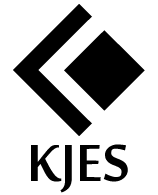 International Refereed JournalKaraelmas Journal of Educational SciencesJournal Homepage: https://dergipark.org.tr/tr/pub/kebd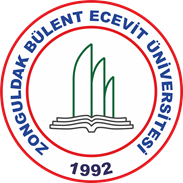 